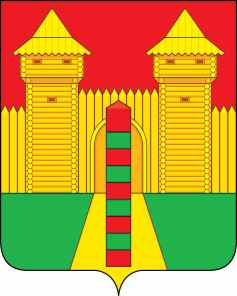 АДМИНИСТРАЦИЯ МУНИЦИПАЛЬНОГО ОБРАЗОВАНИЯ «ШУМЯЧСКИЙ РАЙОН» СМОЛЕНСКОЙ ОБЛАСТИФИНАНСОВОЕ УПРАВЛЕНИЕПРИКАЗ №14От    08.04.2024 г. №14 В соответствии с пунктом 5 статьи 160.2-1 Бюджетного кодекса Российской Федерации, приказом Министерства финансов Российской Федерации от 18.12.2019 №237н «Об утверждении федерального стандарта внутреннего финансового аудита «Основания и порядок организации, случаи и порядок передачи полномочий по осуществлению внутреннего финансового аудита» приказываю:Принять решение об упрощенном осуществлении внутреннего финансового аудита с учетом положений федерального стандарта внутреннего финансового аудита «Основания и порядок организации, случаи и порядок передачи полномочий по осуществлению внутреннего финансового аудита» в Финансовом управлении Администрации муниципального образования «Шумячский район» Смоленской области. Приказ Финансового управления Администрации муниципального образования «Шумячский район» Смоленской области от 09.01.2024 года № 2 «О принятии решения об упрощенном осуществлении внутреннего финансового аудита на 2024 год» признать утратившим силу.3.      Контроль за исполнением настоящего   приказа оставляю за собой.4.      Настоящий приказ вступает в силу со дня его подписания.Начальник Финансового управления                                          Т.В.ПавловаО принятии решения об упрощенном осуществлении внутреннего финансового аудита 